INSTITUTE OF INDIGENOUS MEDICINE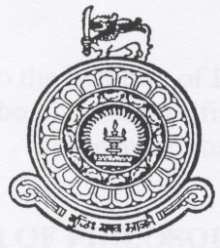 UNIVERSITY OF COLOMBOCertificate Course inMASSAGE THERAPY - 2018Application will be accepted for the above programme on or before 15th of JanuaryAdmission Requirements Candidate should have one of the following qualifications G.C.E. Ordinary Level Examination with 2 passes for Language and Mathematics, not exceeding in 2 times/equal qualification for foreign candidatesand2. 2 year experience in the relevant fieldThe candidates who meet eligibility requirements and who are successful at the interview will be selected to the program.Duration of study				: Four months ( Weekend)Course Fee  					: Rs. 30,000/= (nett)Application fee					: Rs. 1000/=Medium of Instruction and Evaluation	: Sinhala / English This course is designed to commence on February 2018. Application forms and other information can be obtained from course coordinator or institute web site: http://iim.cmb.ac.lkApplication fee should be paid to the bank.Name of the Bank                                                   : Peoples Bank -BorellaAccount number 				  : 078100192268358Duly filled application forms attached with the bank receipt should be handed over or send by post on or before 31stof January 2018 to following address. Contact						Head of the Department			Department of Swasthavritta 		Institute of Indigenous Medicine		University of Colombo,Rajagiriya.		Phone:						0094112694308 Ext 204			`